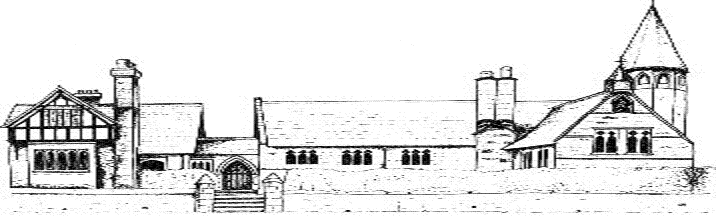 ECCLESTON CE PRIMARY SCHOOLFIRST AID CURRICULUMRabbit ClassHow to make an emergency phone callSquirrel ClassBites and stingsBadger ClassAsthmaBleedingFoxes ClassChokingBasic Life Support